Plannen om een lokaal te bouwen of groepstenten aan te kopen? En wil je daarbij ouders en sympathisanten de kans geven om jullie te steunen met fiscaal aftrekbare giften? Heel wat mensen geven jaarlijks meer dan 40 euro aan allerhande goede doelen. Dat kan alleen als dat goede doel door het Ministerie van Financiën erkend werd om dergelijke giften te ontvangen. Scouts en Gidsen Vlaanderen vzw heeft zo’n erkenning. En je kan als scoutsgroep onder bepaalde voorwaarden en voor éénmalige projecten gebruikmaken van dat systeem.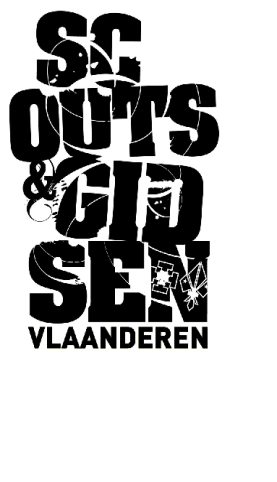 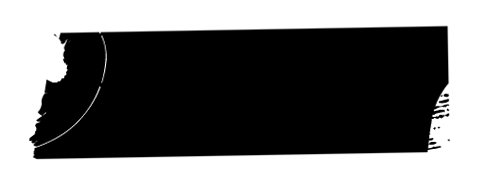 Die erkenning is een voorrecht dat Scouts en Gidsen Vlaanderen graag behoudt. Je moet de voorwaarden en verplichtingen om zo’n project op te starten dan ook strikt en nauwkeurig opvolgen. Volgens de wet moet elke fiscaal aftrekbare gift ook echt een gift zijn. Het mag met andere woorden geen rechtstreekse tegenprestatie voor de schenker zijn. Scouts en Gidsen Vlaanderen bekijkt elke aanvraag grondig. Na de goedkeuring van het project sturen we je je persoonlijk projectnummer. Vermeld dit nummer op alle overschrijvingsformulieren en communicatie met het nationaal secretariaat. Als we stortingen ontvangen zonder projectnummer, kunnen wij niet achterhalen voor welk project het bedoeld is en zullen wij het moeten terugstorten.   Projectverantwoordelijke
Alle contacten tussen het nationaal secretariaat en de scoutsgroep verlopen via deze persoon.Naam: Adres: E-mailadres: GSM nummer: Projectinfo
Projectnaam:Beschrijving:Startdatum:Hoe ga je promotie voeren?:Begroting van kosten en inkomsten: voeg hiervoor een aparte bijlage toe (zie voorbeeld in bijlage)De ondergetekende groepsleiding verklaart hierbij op eer dat de bankrekening van het project, een rekening is op naam van de groep.Naam:……………………………………………………………Handtekening…………………………………………………………………Wat moet je als projectverantwoordelijke doen?voorbeelden van de promotiecampagne naar giften@scoutsengidsenvlaanderen.be sturen, onmiddellijk na opstart van het project. één keer per jaar, voor eind januari, mailen naar giften@scoutsengidsenvlaanderen.be met een overzicht van alle inkomsten en uitgaven van het voorbije jaar; kopieën van de facturen;opgelet: deze voorwaarde is bindend en opgelegd door FOD Financiën. Als je ons dat overzicht niet bezorgt of het is onvolledig, dan kunnen we helaas geen fiscale attesten voorzien en kan je niet langer gebruik maken van het systeem van fiscaal aftrekbare giften.Wat doet Scouts en Gidsen Vlaanderen?bezorgt de projectverantwoordelijke 1 keer per kwartaal  een overzicht van wie er gestort heeft en hoeveel. rekent op de giften een administratieve kost (2% op het gestorte bedrag) voor de verwerking, aangifte en attestering van elke gift. stort in het begin van de maand de giften (na aftrek van de administratieve kosten) door naar het rekeningnummer dat je opgaf voor het project. bezorgt de schenkers, die op jaarbasis minstens 40 euro storten, een fiscaal attest.Wanneer wordt een project stopgezet?elk project heeft een maximale looptijd van twee jaar, in overleg met de administratie kan die verlengd worden.als de dienst boekhouding van Scouts en Gidsen Vlaanderen een jaar lang geen verslagen meer krijgt over het project, wordt het automatisch stopgezet en vervalt het projectnummer.als het project, waarvoor de fiscaal aftrekbare giften bedoeld waren, afgerond is of de looptijd is verlopen, laat het ons dan weten, dan vervalt het projectnummer.vergeet niet om ook je schenkers te verwittigen dat het project is afgelopen. Anders blijven mensen storten.giften voor afgesloten projecten worden niet meer doorgestort naar de groep maar teruggestort aan de schenker.